Mufti Abdul Haq Haqaniby Salman ahmed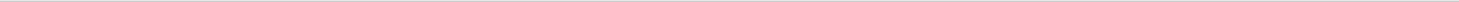 Submission date: 12-May-2018 01:49PM (UTC+0500)Submission ID: 952604546File name: 2_l.docx (81.36K)Word count: 6641Character count: 33827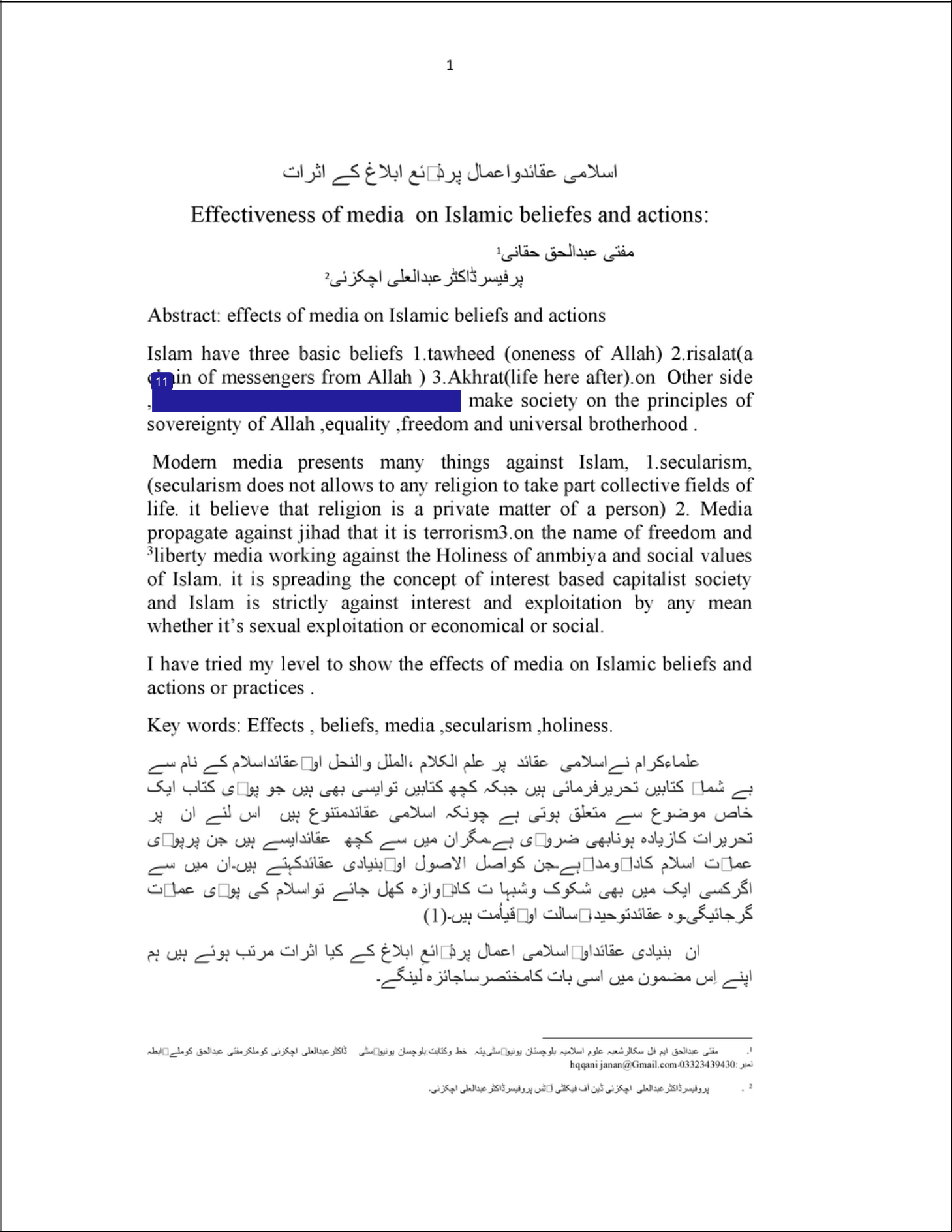 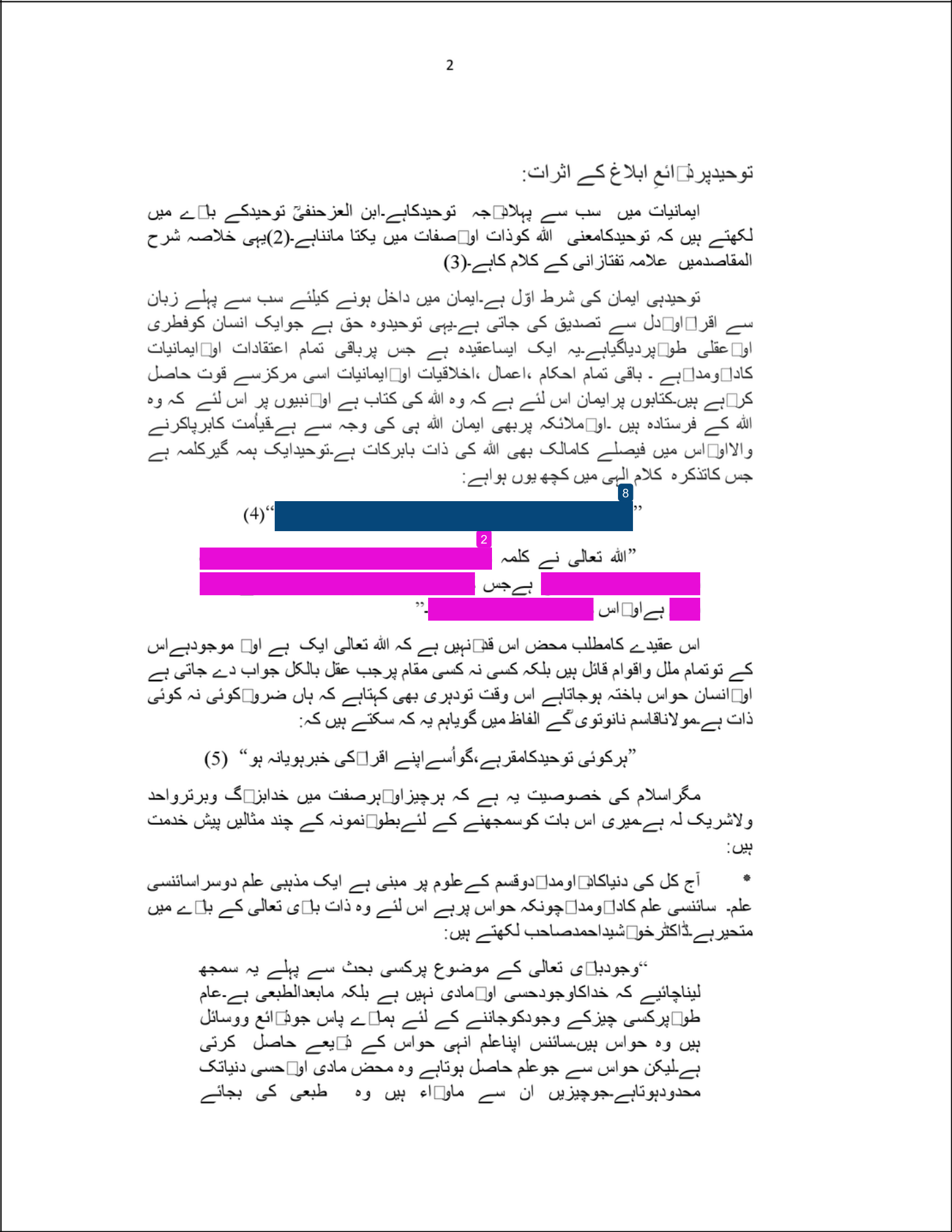 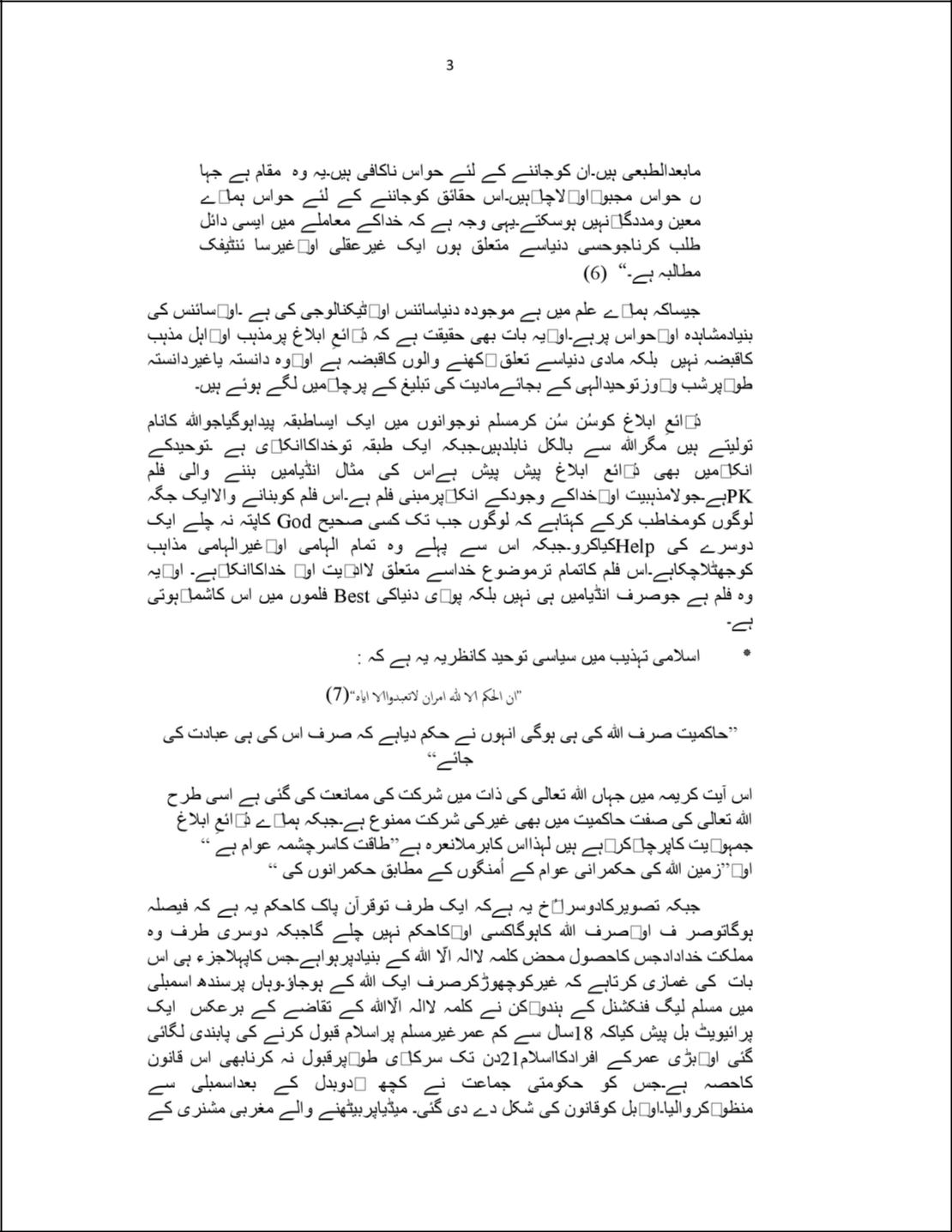 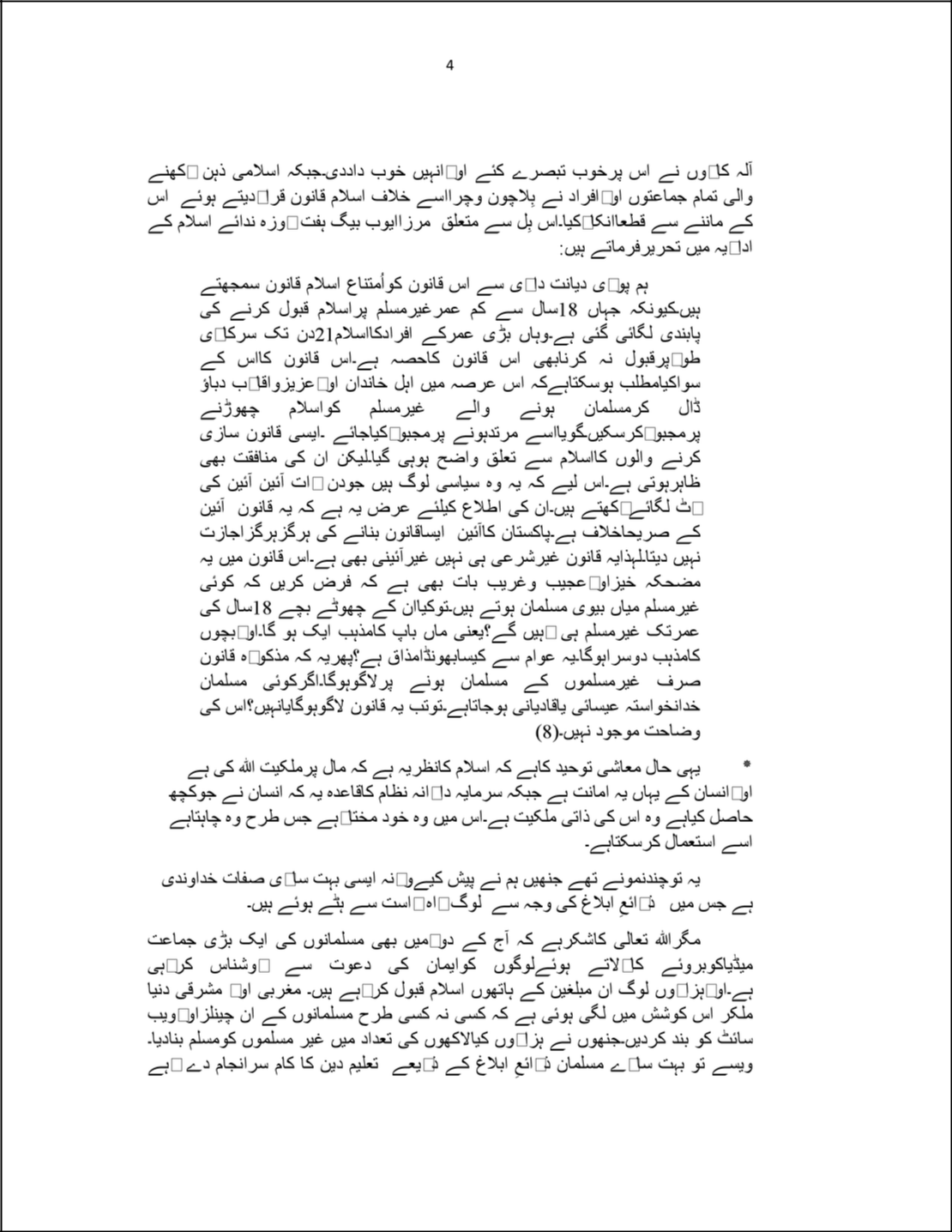 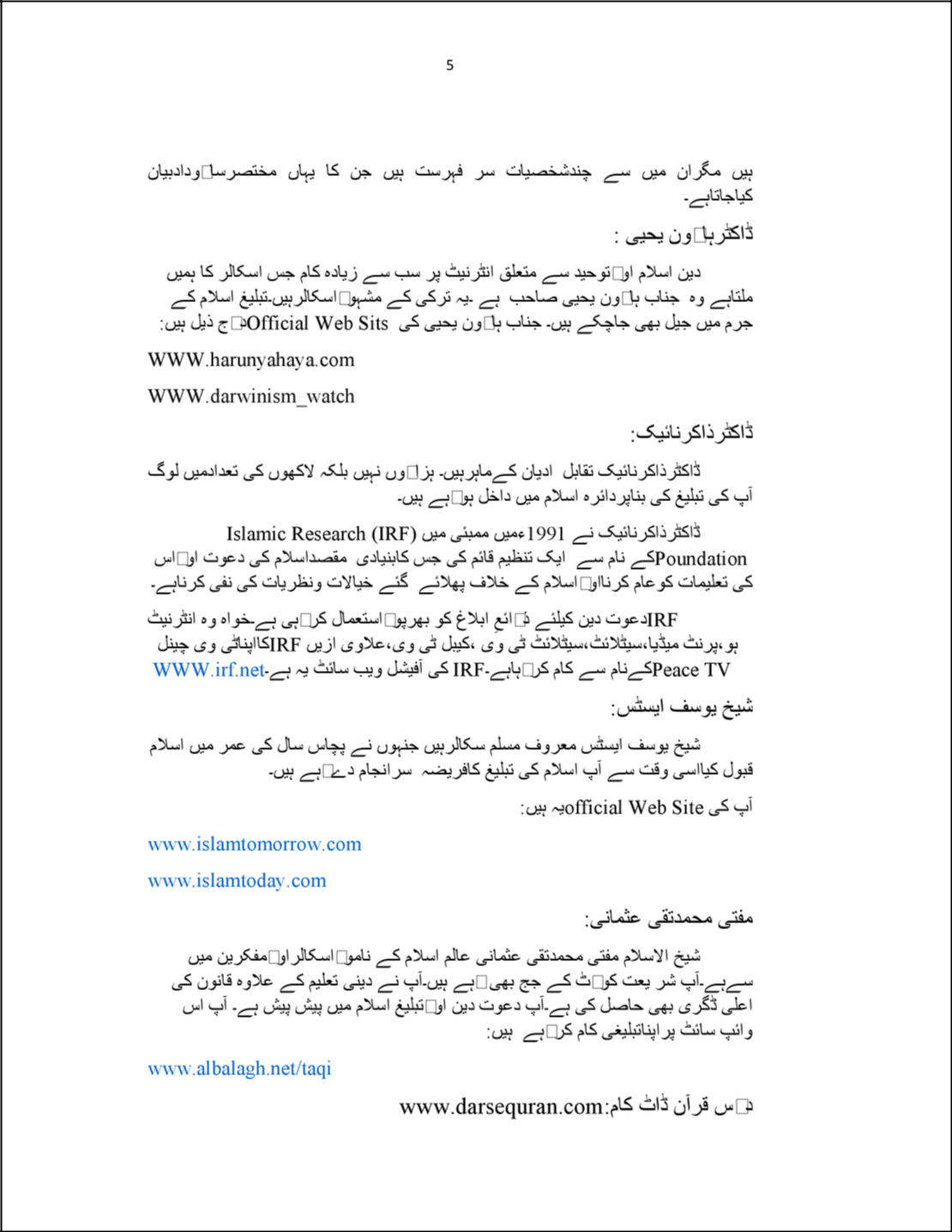 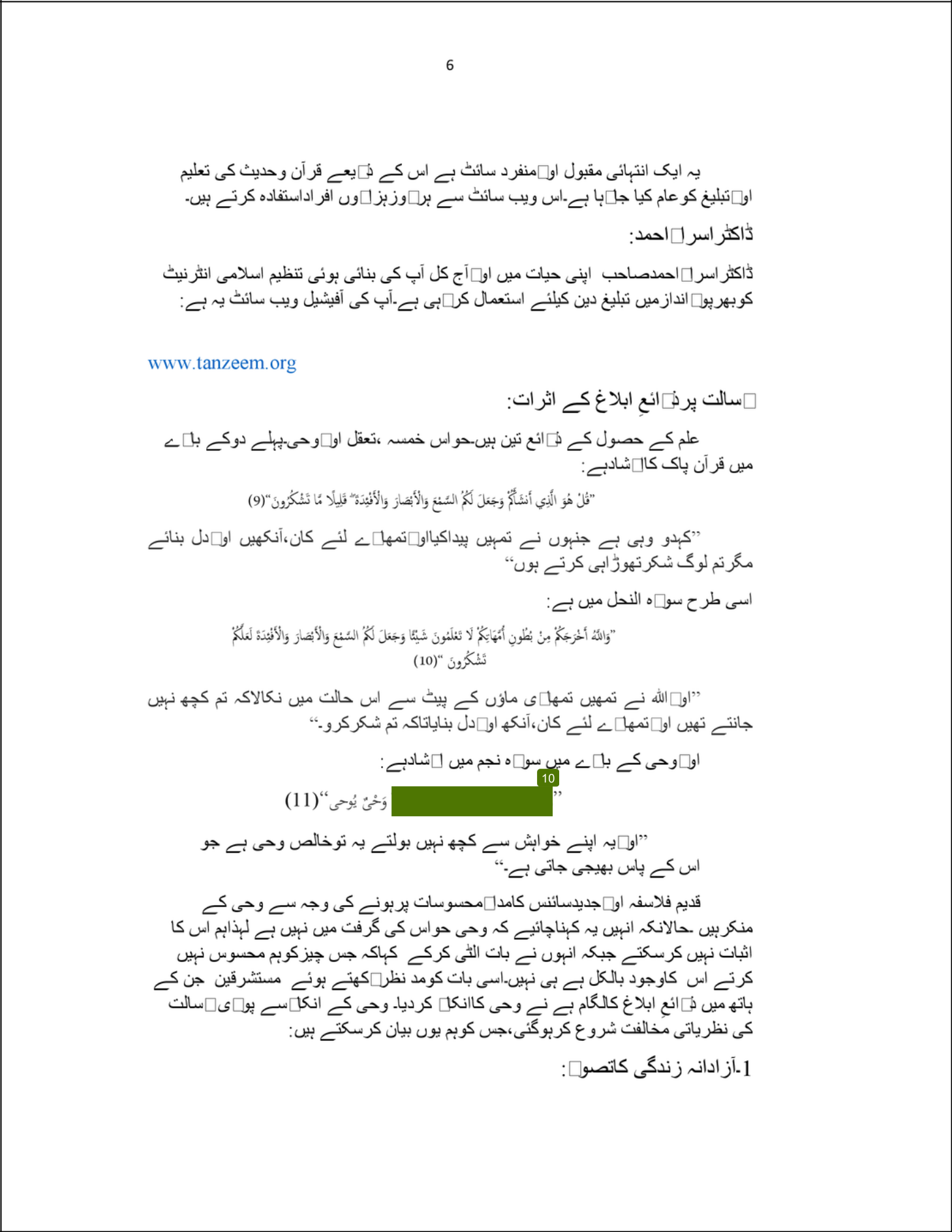 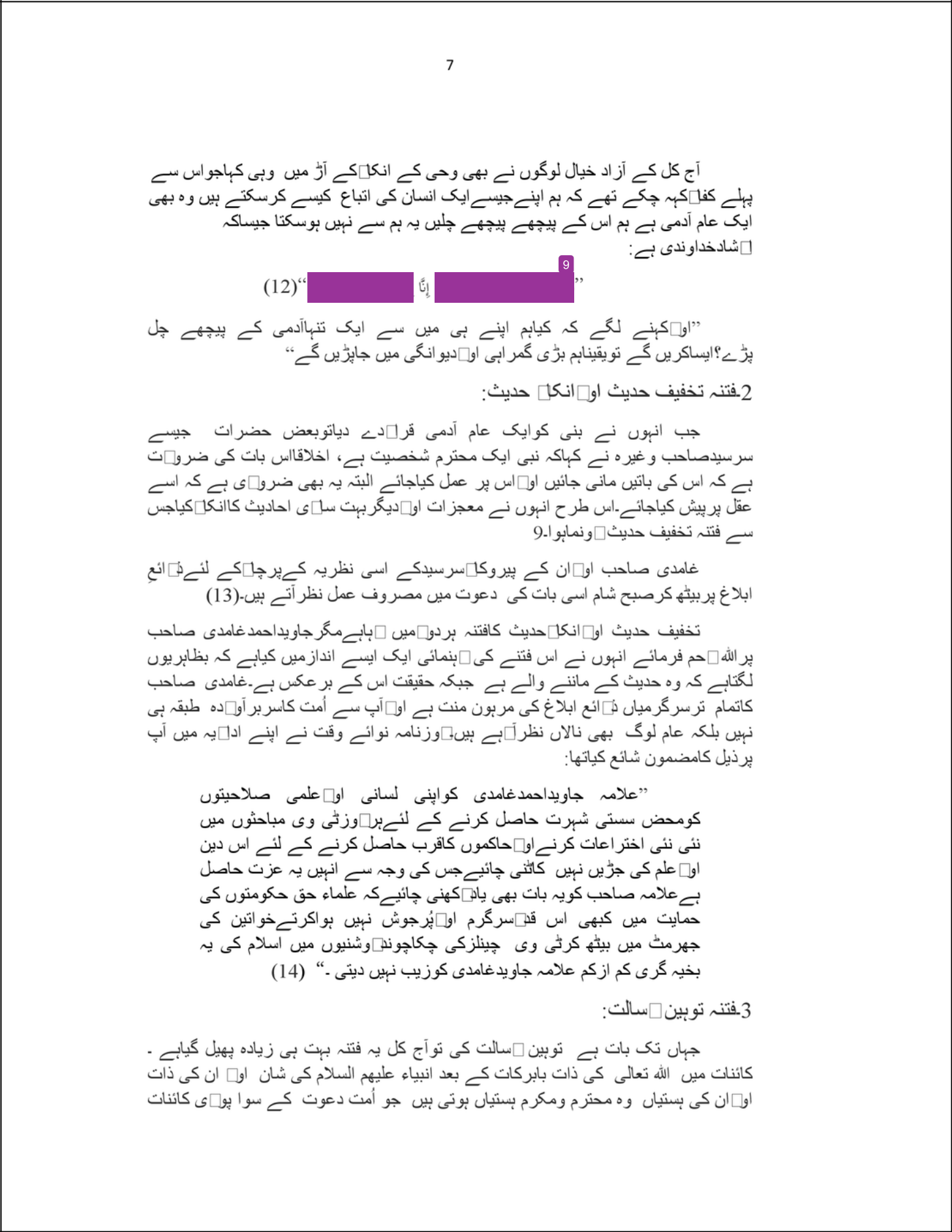 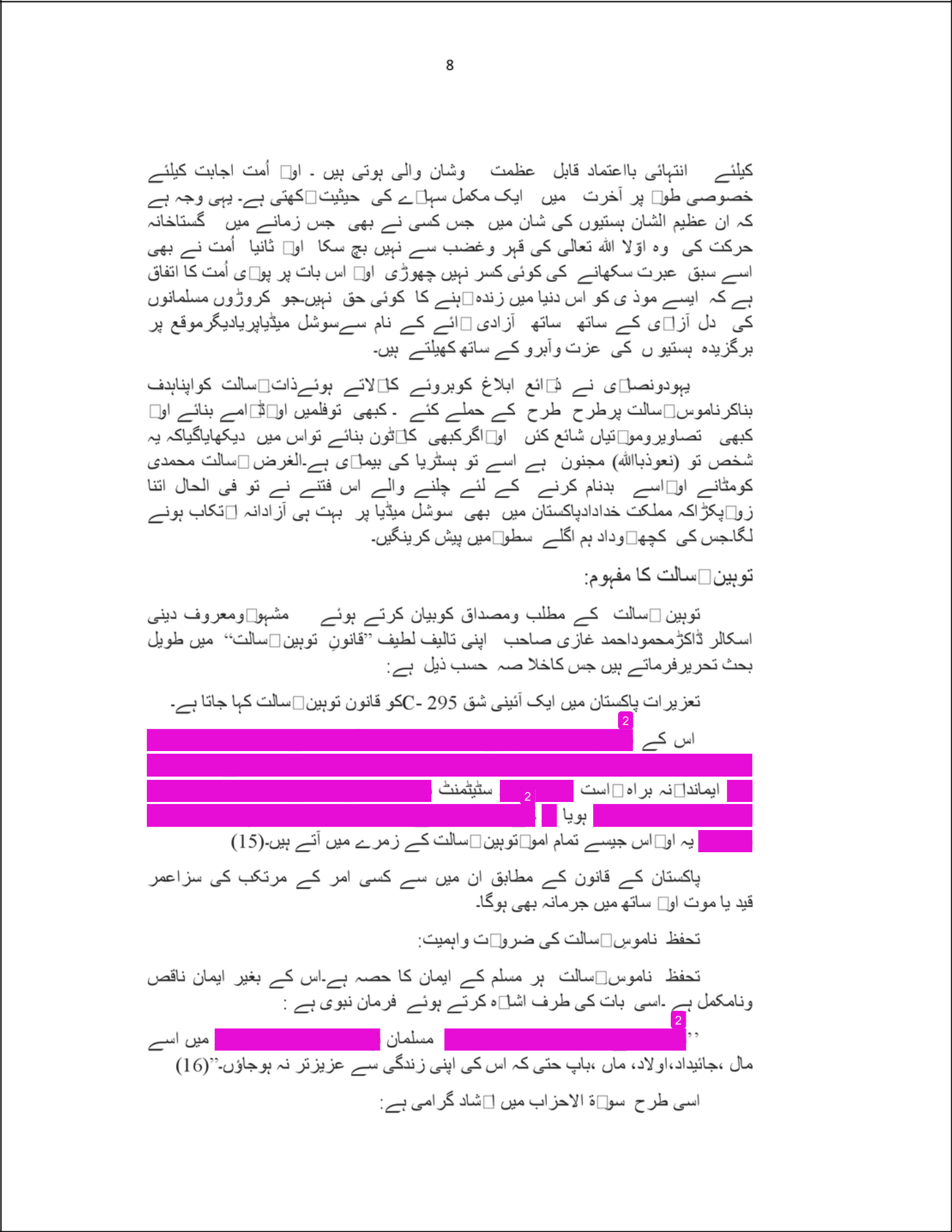 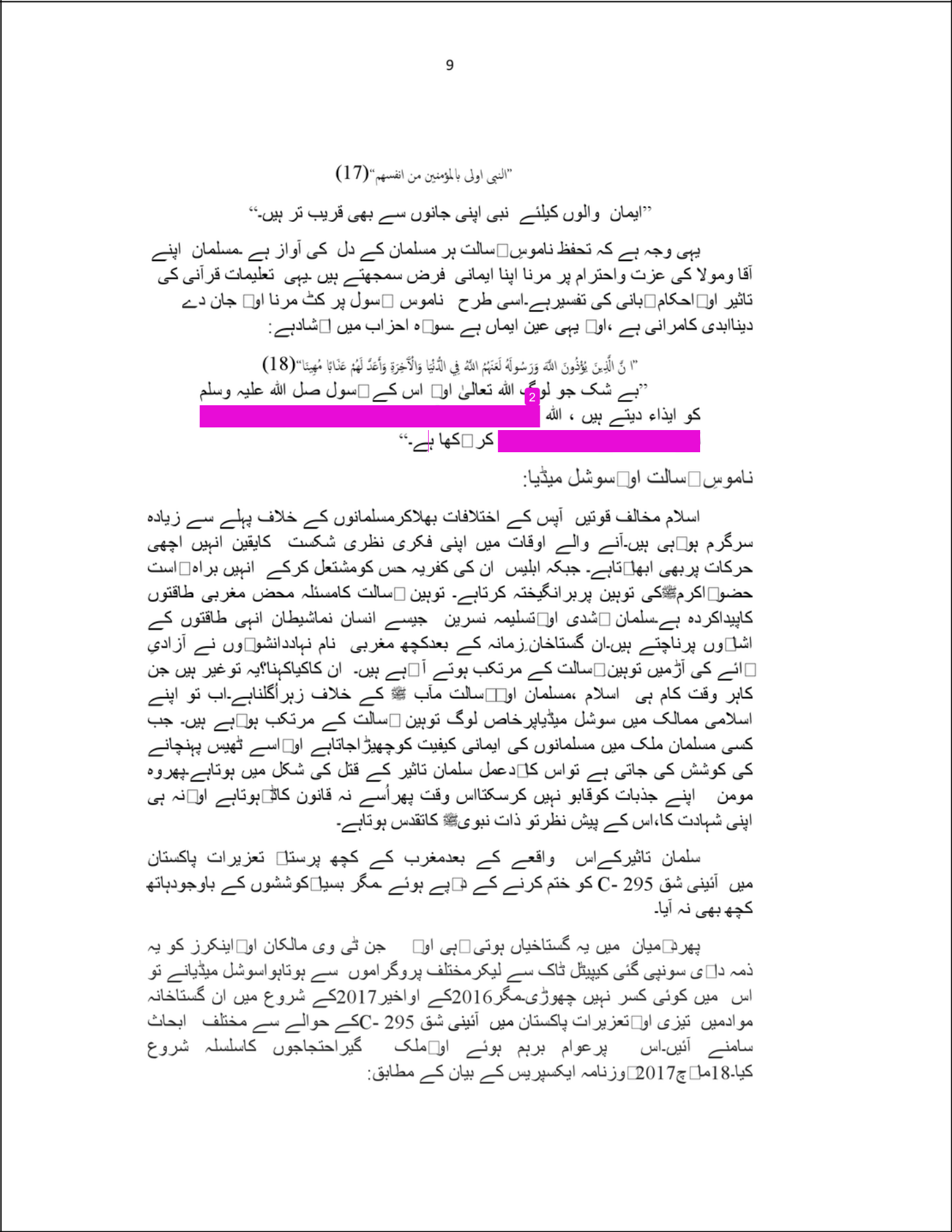 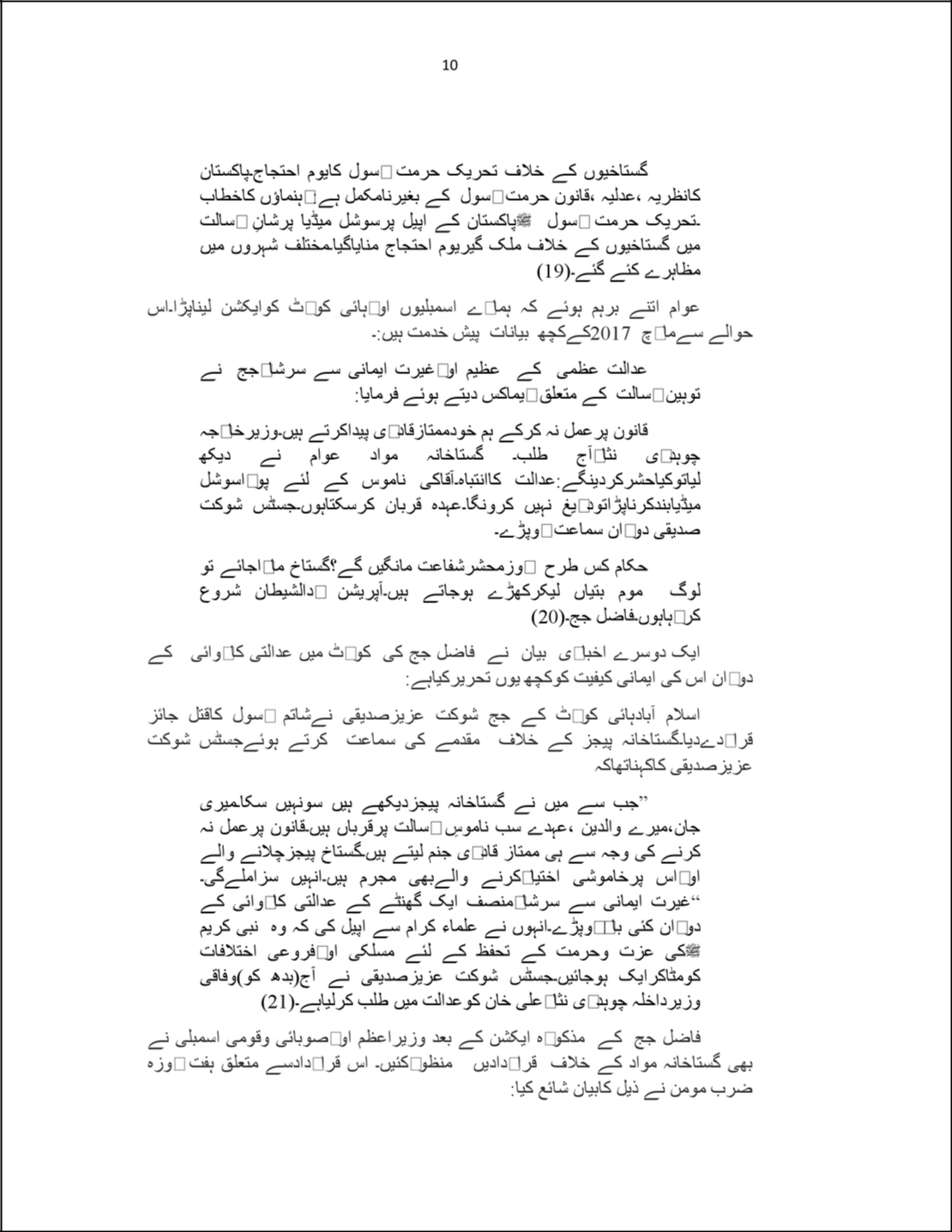 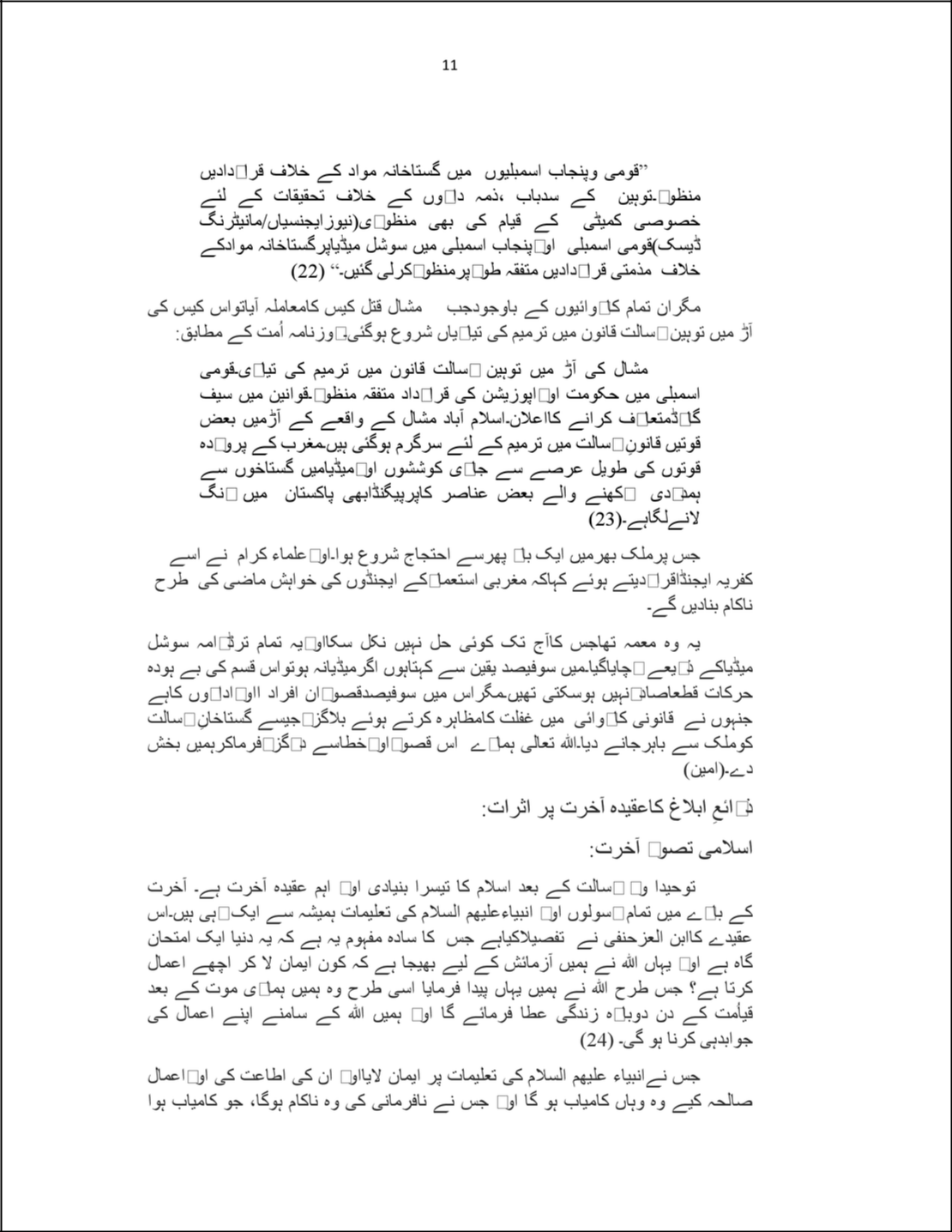 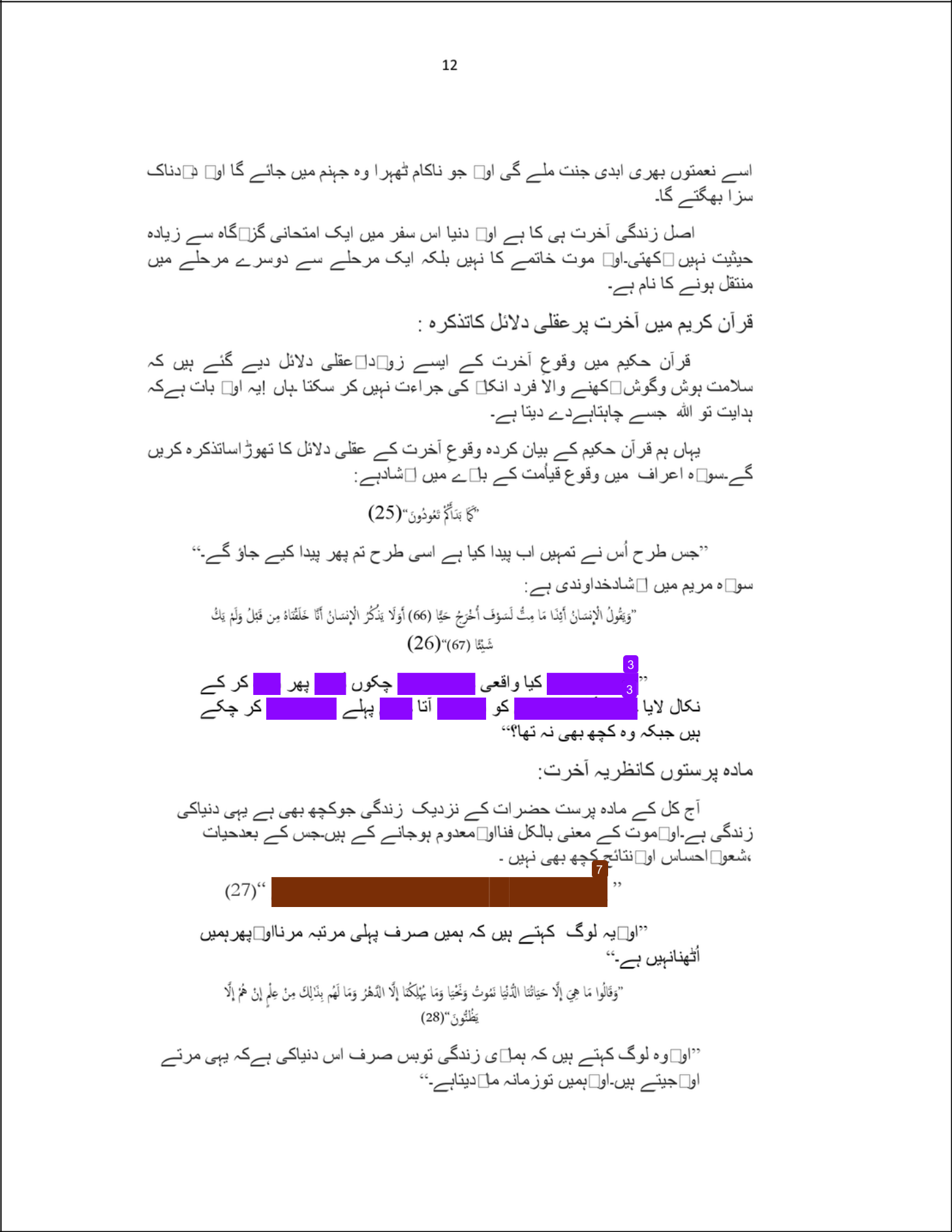 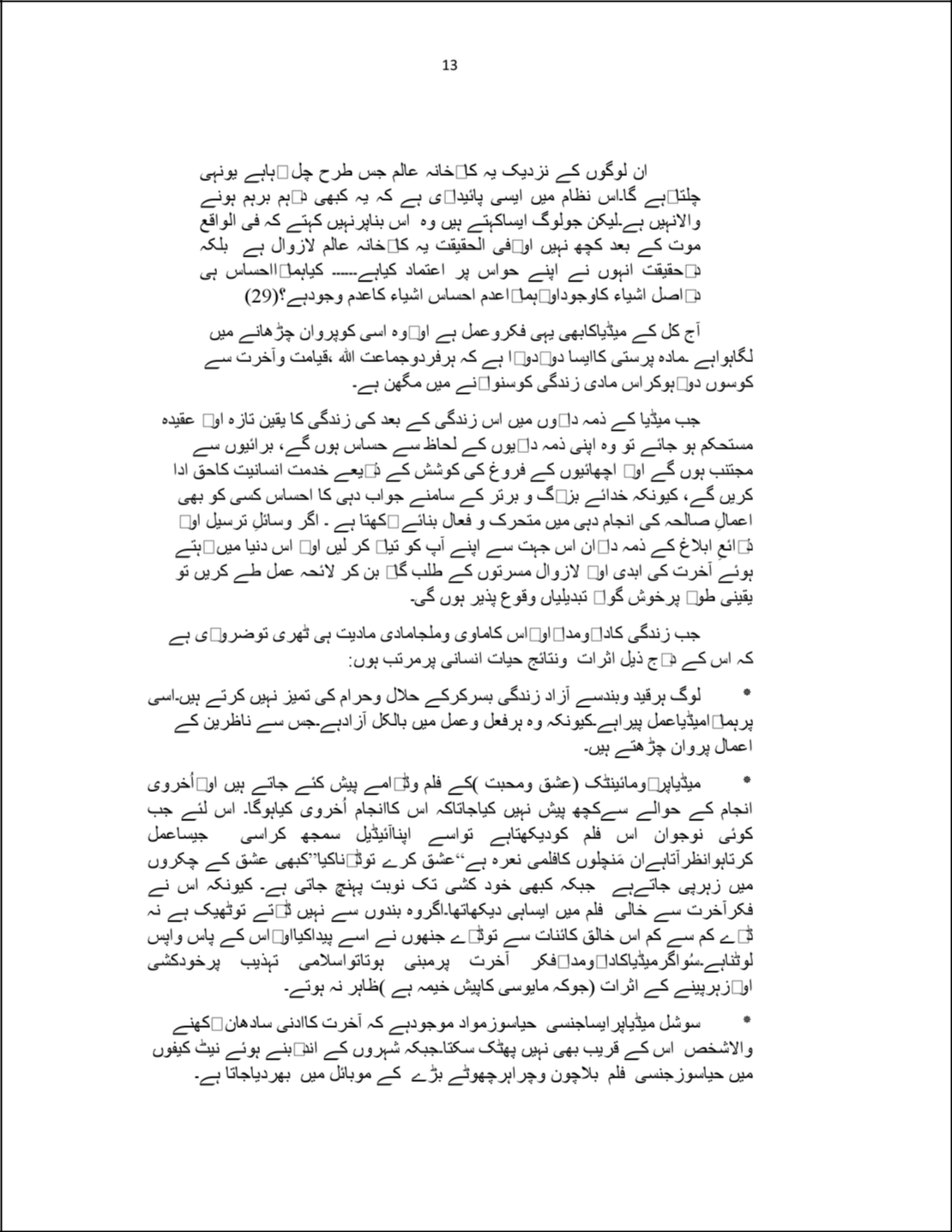 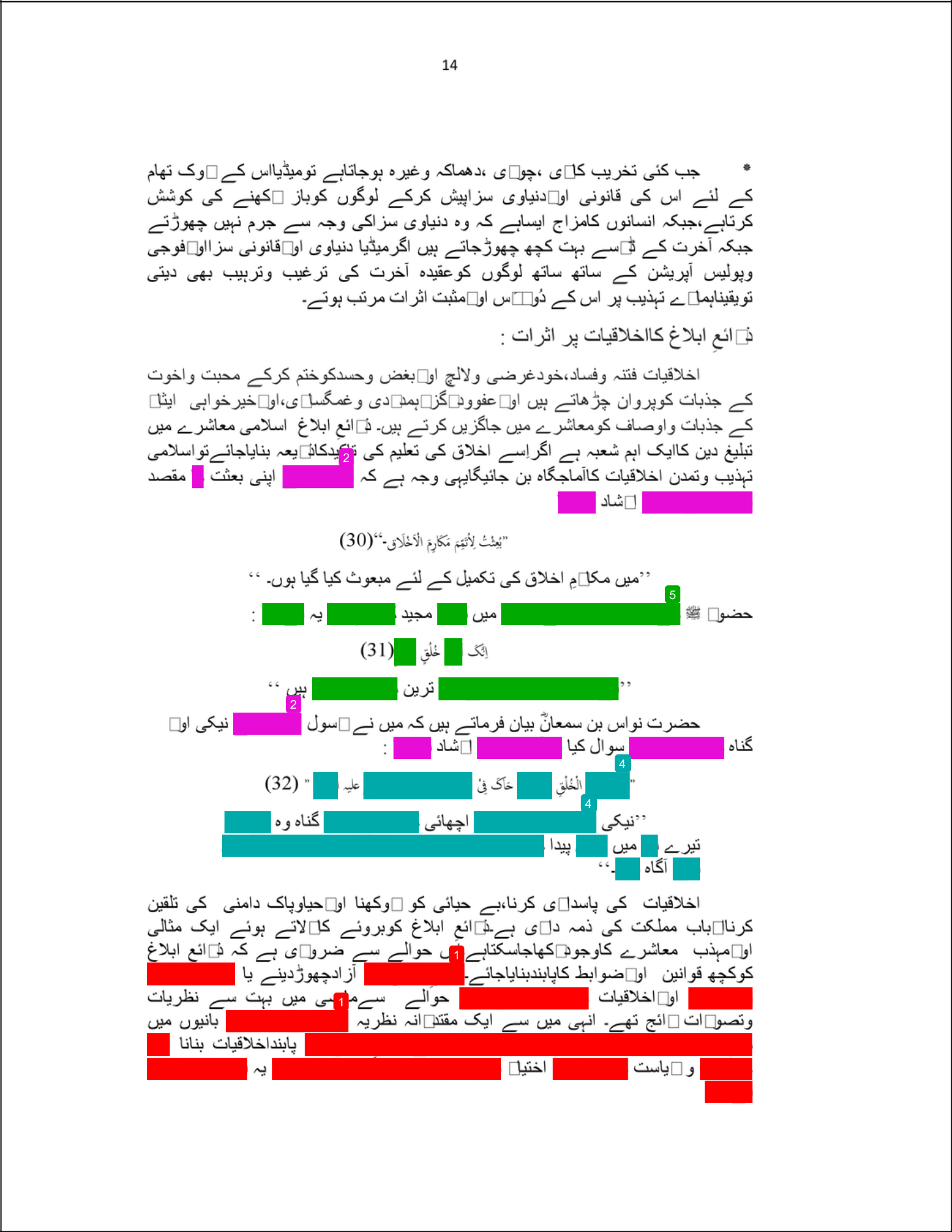 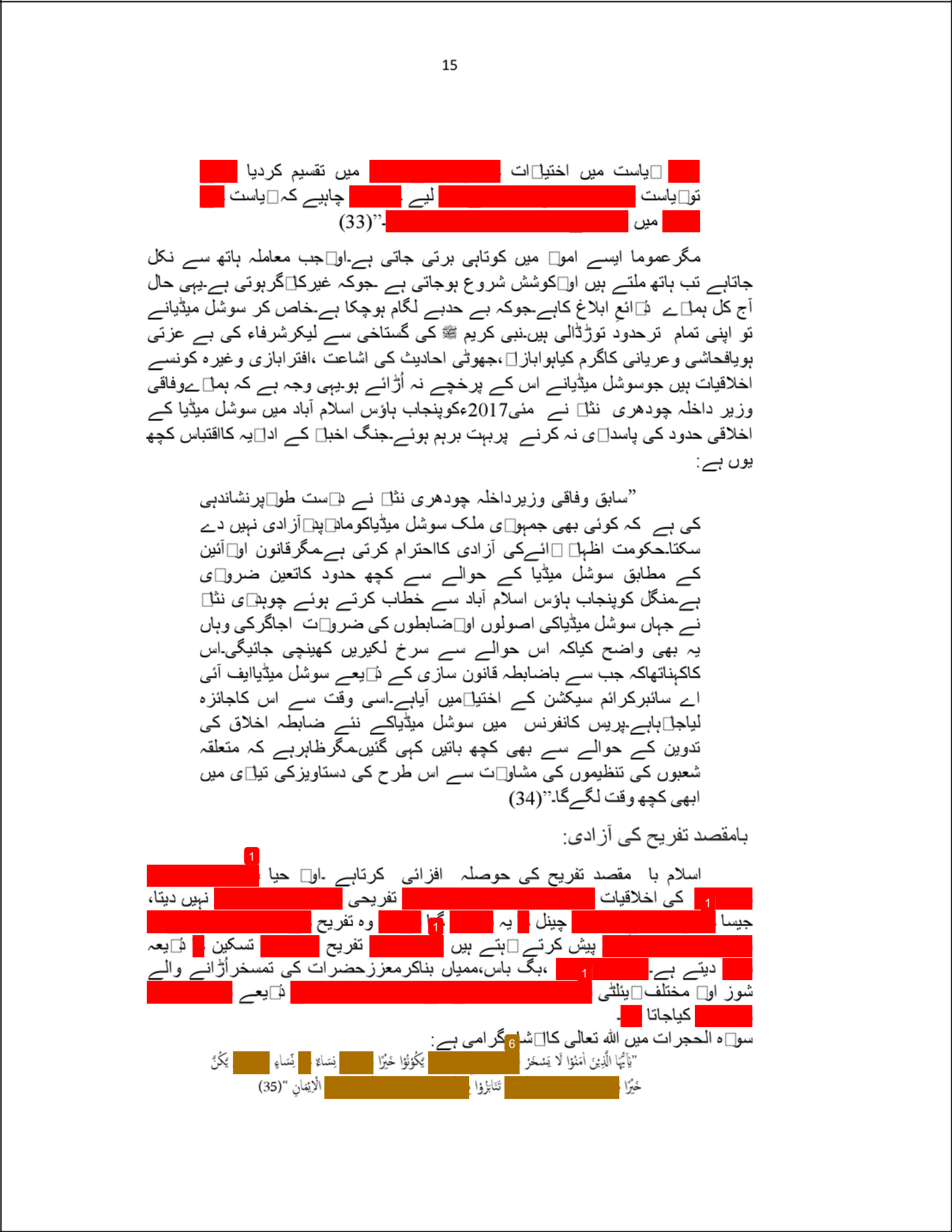 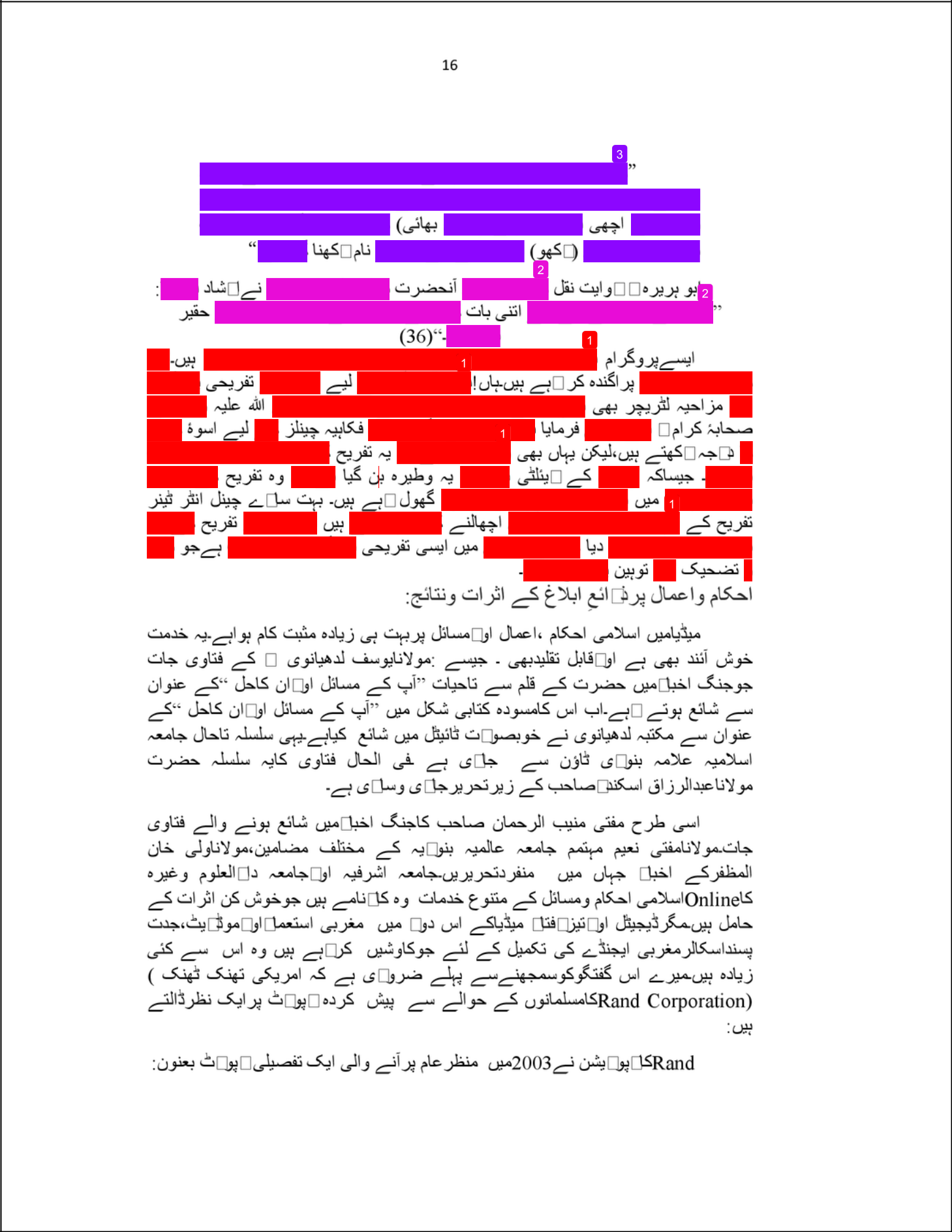 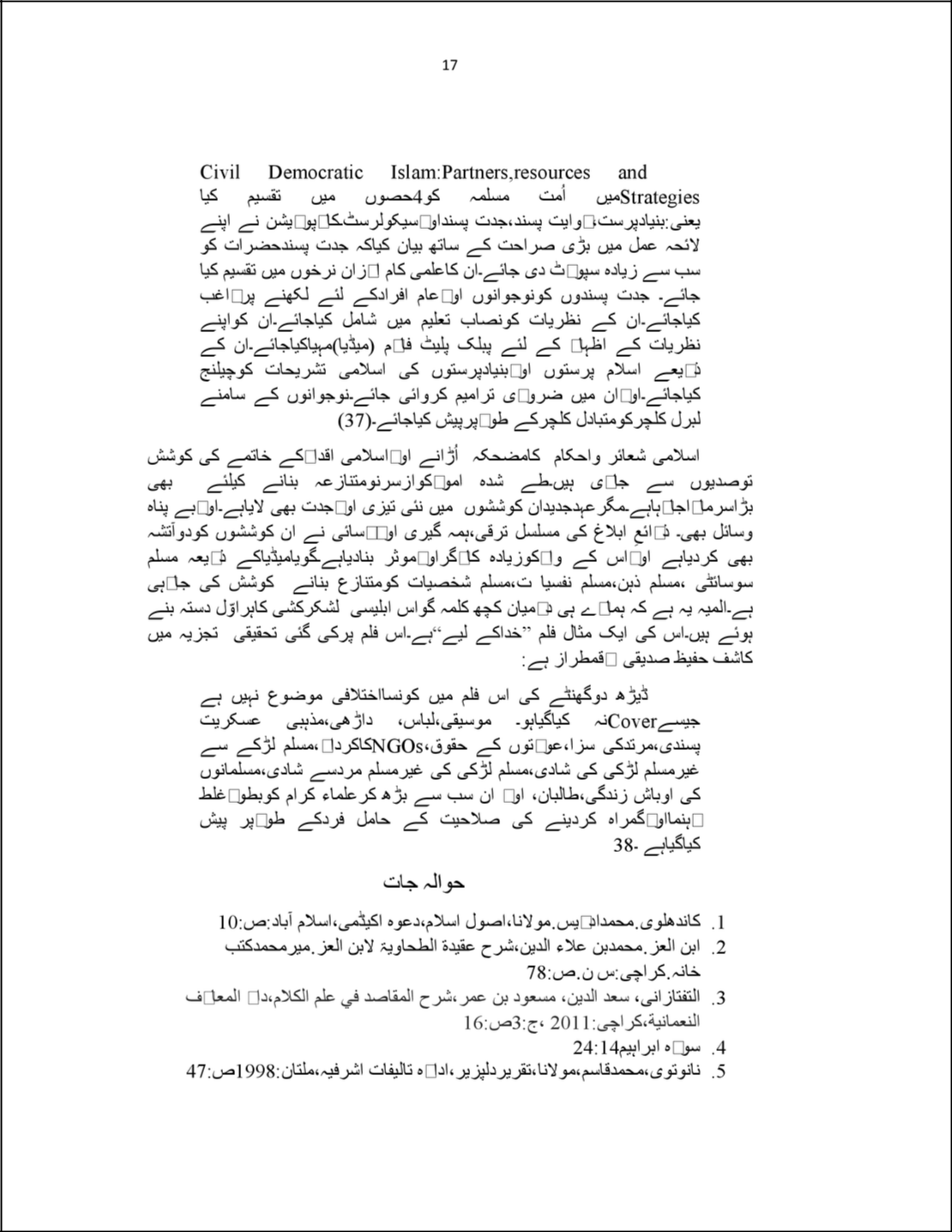 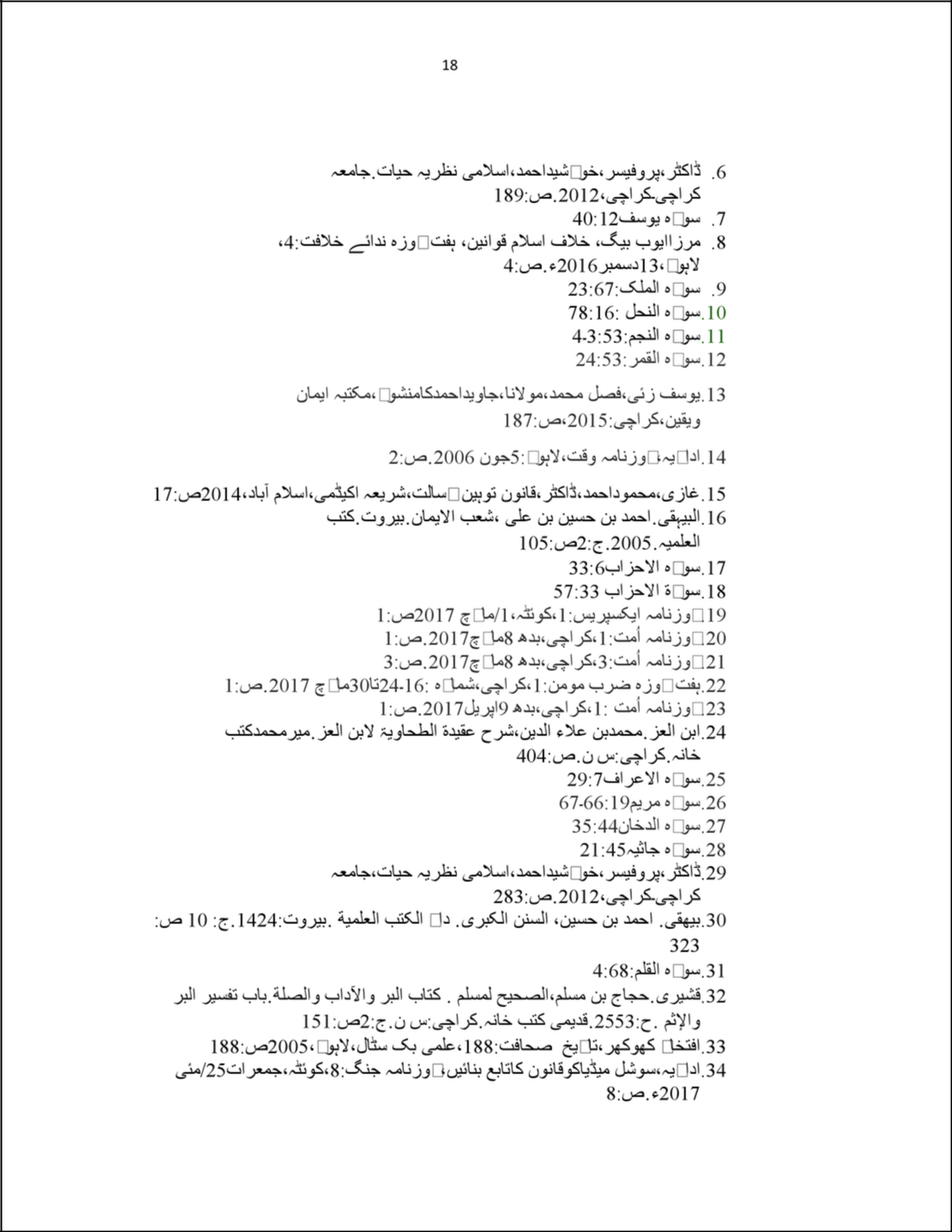 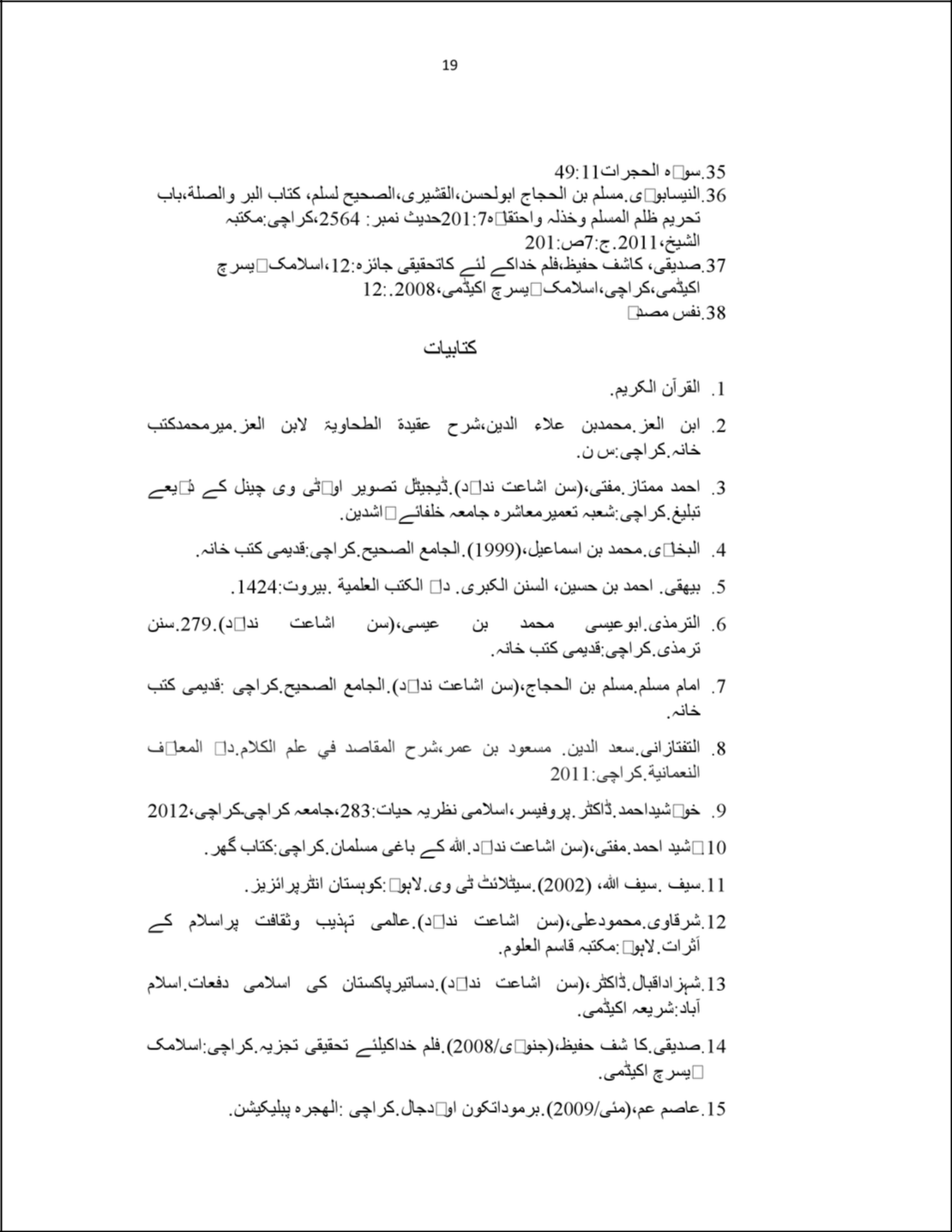 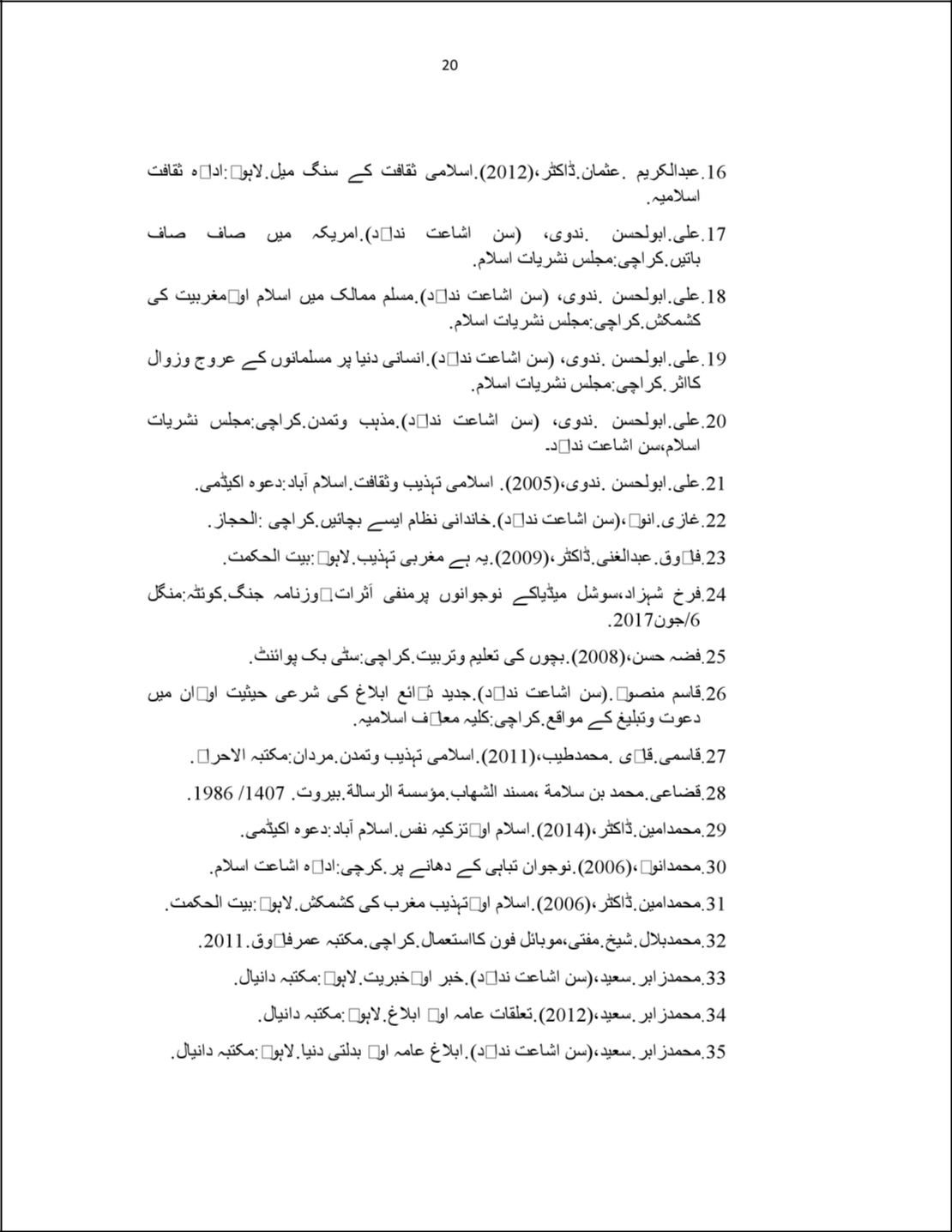 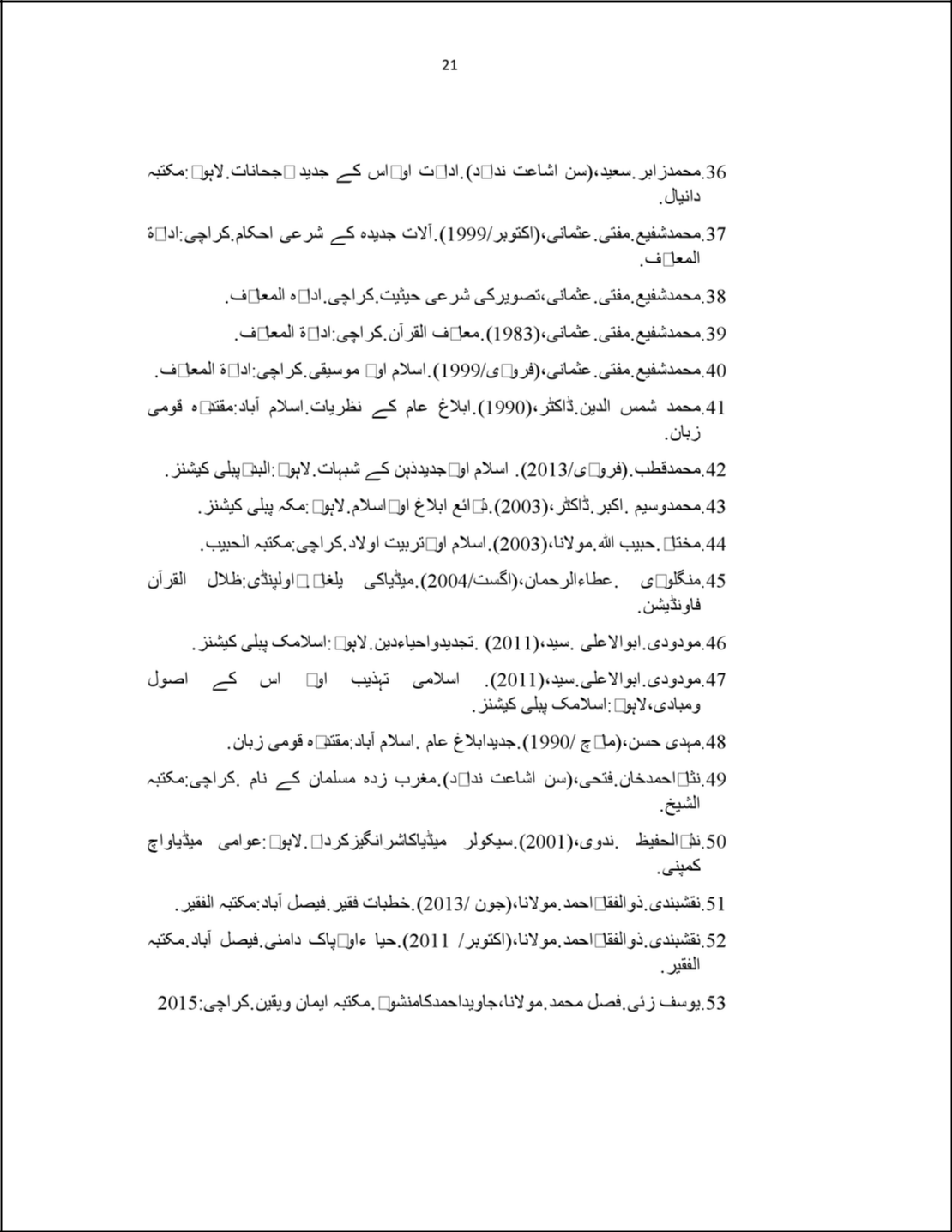 Mufti Abdul Haq Haqani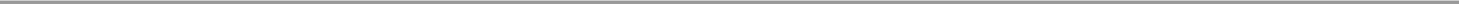 ORIGINALITY REPORTStudent Paperqurango.com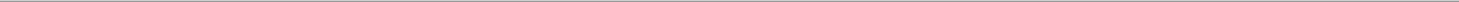 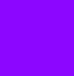 Internet Sourcealbisharah.com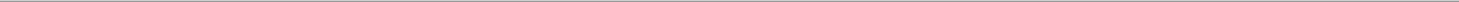 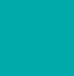 Internet Sourcemagazine.mohaddis.com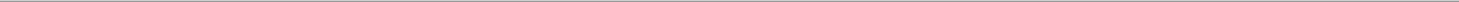 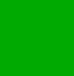 Internet Sourcewww.quran7m.com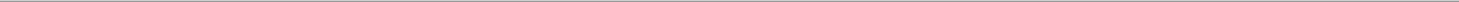 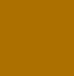 Internet Sourcewww.al-mawrid.org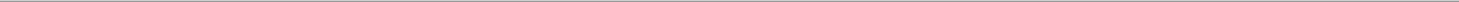 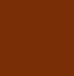 Internet SourceSubmitted to Tikrit University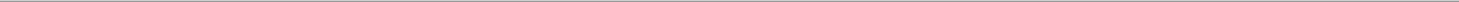 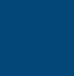 Student Paperwww.muhammad.com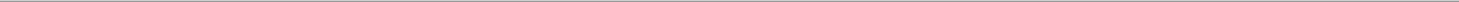 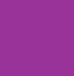 1%<1%<1%<1%<1%<1%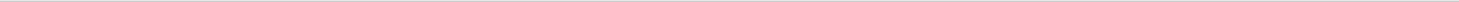 Exclude quotesOf fExclude matchesOf fExclude bibliographyOf f8%8%8%7%1%4%SIMILARITY INDEXSIMILARITY INDEXINTERNET SOURCESPUBLICATIONSSTUDENT PAPERSSTUDENT PAPERSPRIMARY SOURCESPRIMARY SOURCESraahedaleel.blogspot.comraahedaleel.blogspot.com3%1raahedaleel.blogspot.comraahedaleel.blogspot.com3%1Internet Source3%Submitted to Higher Education CommissionSubmitted to Higher Education CommissionSubmitted to Higher Education CommissionSubmitted to Higher Education Commission2%2Submitted to Higher Education CommissionSubmitted to Higher Education CommissionSubmitted to Higher Education CommissionSubmitted to Higher Education Commission2%2Pakistan2%Pakistan2%Internet Source<1%<1%t-tarikh.persianblog.ir<1%10t-tarikh.persianblog.ir<1%10Internet Source<1%mandens.dk<1%11mandens.dk<1%11Internet Source<1%